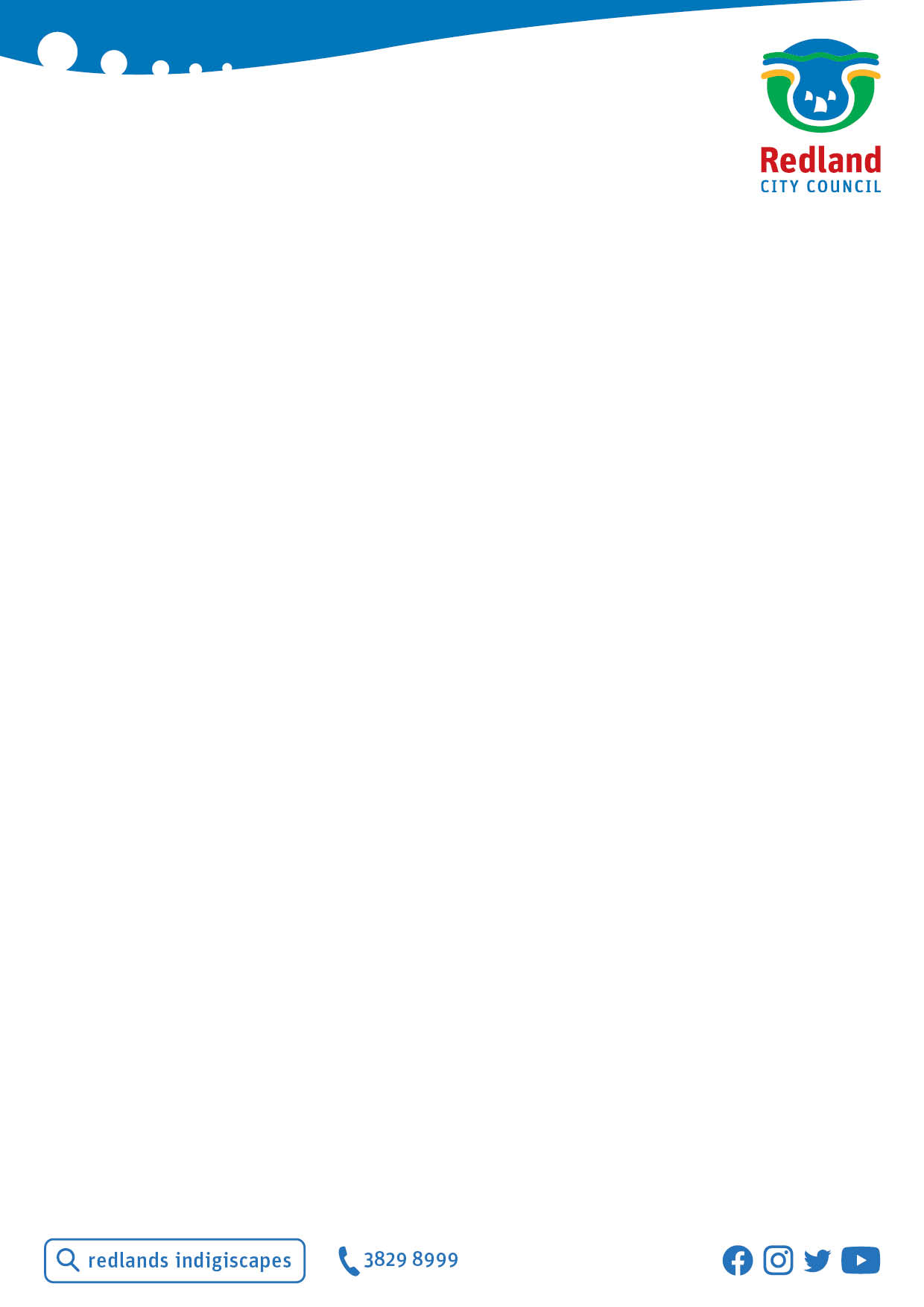 Information Privacy Act 2009 - Redland City Council is collecting your personal information in order to process your Application for Financial Assistance for Land for Wildlife and Rural Support Programs.  Completion of this form is voluntary. The information will only be used by authorised Council officers for the purpose of assessing your request for financial assistance, and if approved, monitoring and evaluating your participation in the program.  Your information will not be given to any other person or agency unless you have given us permission or we are required by law to do so.Land for Wildlife and Rural Support landholders are invited to apply for Environmental Partnerships financial assistance to undertake natural resource management works on private property. The funding period coincides with each financial year and as funding is limited, financial assistance is capped to a maximum of $750 per property. Please note that financial support is given by way of supply of materials and contract labour. What activities are eligible for financial assistance?Will I need to maintain my works in the long term?It is expected that the landholder will demonstrate a commitment to the long term maintenance of the project.Will I need to contribute anything to the project?The landholder is expected to match the funding 1:1.  This can be as cash or “in-kind”, where the landholder contributes their own physical labour, use of own machinery or project materials. In-kind labour contributions are costed at $30/hr.Your Environmental Partnerships Extension Officer will contact you about your financial assistance application and may need to visit your property to discuss. If you have any further questions please phone 3824 8611.Financial Assistance ApplicationI wish to apply for Environmental Partnerships financial assistance to undertake the following natural resource management works on my LFW/RS property.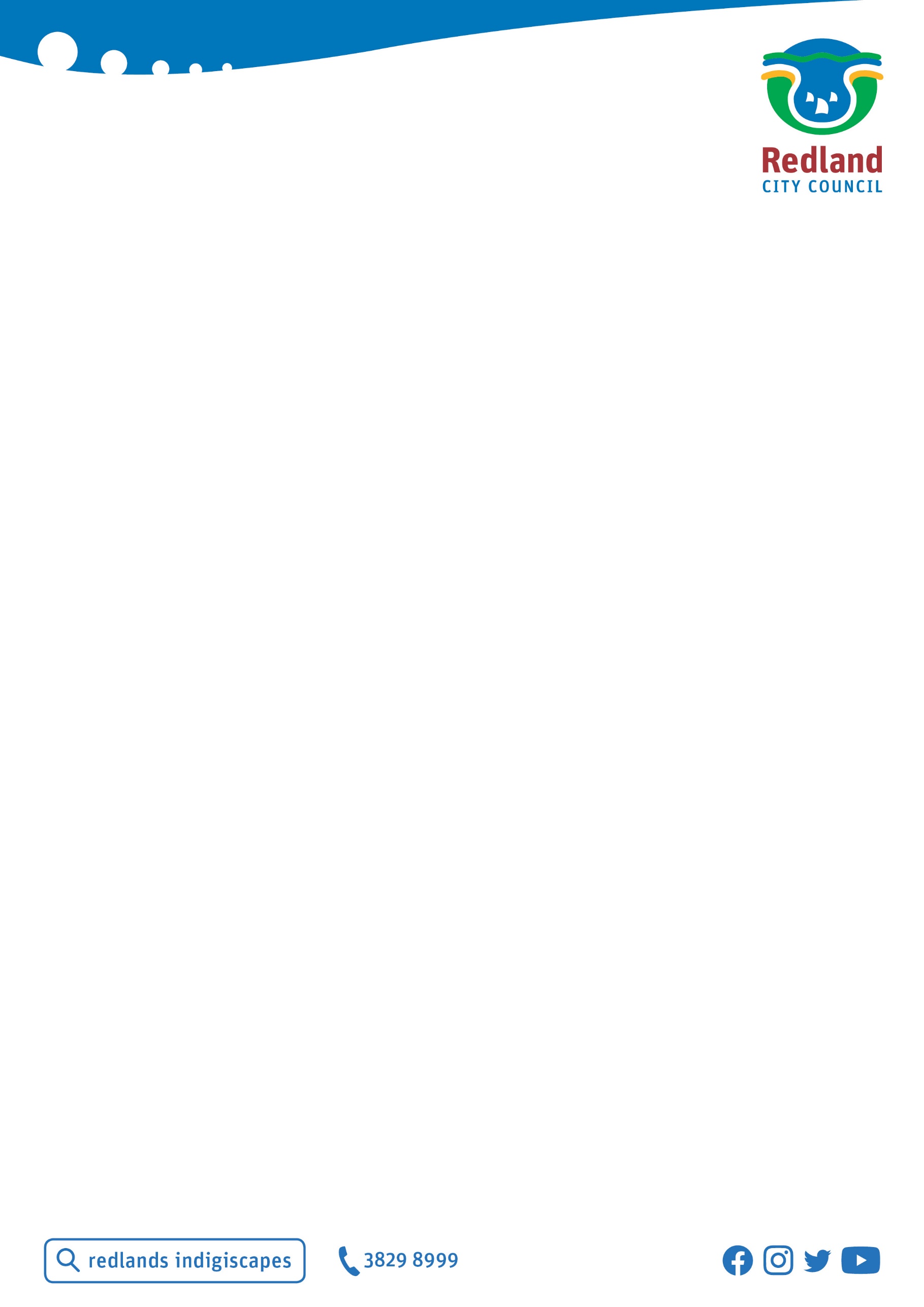 The total approximate cost of these works:$_________________	+	$_________________ = $_________________Council financial assistance	+	 Landholder contribution	 	TOTALThe approximate cost of the financial assistance requested from Environmental Partnerships. Please itemise cost and numbers required for materials/contract labour. If you require assistance with costing materials/contract labour, please contact your Environmental Partnerships Extension Officer on 3824 8611.Landholder Declaration – I have read the information regarding the Environmental Partnerships financial assistance application, and understand that Council will be responsible to arrange the supply of the materials and contract labour.  I will use the resources supplied on the project I have nominated and understand that an Environmental Partnerships Extension Officer will need to undertake a site visit to inspect. I understand the supplier/contractor will be responsible for their products/services provided, and agree to provide access to my property for the purpose of the supplier/contractor to conduct the works. I understand that I will be responsible to pay any costs other than the financial assistance which Council will contribute. I also understand and accept that if any permits or approvals are required to undertake the project, it is my responsibility to obtain such approvals prior to commencing works, and that all work will be undertaken in accordance with the permit. Please scan your financial assistance request form and email it to your Environmental Partnerships Extension Officer. Alternatively, you can return the request form to Redland City Council, Extension Officer – Environmental Partnerships, PO Box 21, Cleveland QLD 4163.NamePhone numberPostal AddressPostal AddressProperty Address – if different from aboveProperty Address – if different from aboveProperty Address – if different from aboveEmail□ Land for Wildlife or □ Rural Support □ Land for Wildlife or □ Rural Support □ Land for Wildlife or □ Rural Support □ Land for Wildlife or □ Rural Support □ Land for Wildlife or □ Rural Support □ Land for Wildlife or □ Rural Support Native plantings to rehabilitate degraded areasFauna friendly fencingEnvironmental weed controlPest animal managementSediment and erosion control Fire management planning□ Planting native vegetation to rehabilitate degraded areas, details□ Planting native vegetation to rehabilitate degraded areas, details□ Planting native vegetation to rehabilitate degraded areas, details□ Planting native vegetation to rehabilitate degraded areas, details□ Planting native vegetation to rehabilitate degraded areas, details□ Planting native vegetation to rehabilitate degraded areas, details□ Environmental weed control, details□ Environmental weed control, details□ Environmental weed control, details□ Sediment and erosion control works, details	□ Sediment and erosion control works, details	□ Sediment and erosion control works, details	□ Sediment and erosion control works, details	□ Fauna Friendly fencing/nest boxes, details	□ Fauna Friendly fencing/nest boxes, details	□ Fauna Friendly fencing/nest boxes, details	□ Fauna Friendly fencing/nest boxes, details	□ Pest animal management, details	□ Pest animal management, details	□ Fire mangement, details	$$$$Total $Signature:Date: